Если вы собрались в лесПеред тем как отправляться в лес, для начала предупредите своих родных, куда вы собираетесь. Если вы будете двигаться туда на машине, рассчитайте, какое количество бензина вам потребуется. Запаситесь спичками в сухом коробке, часами и компасом. Не забудьте взять нож, желательно, чтобы он находился не в сумке, а у вас в кармане. Еду берите с запасом, так же как и воду, на всякий случай, если вы задержитесь.Если собрались отправиться в поход, значит, пришло время изучить правила поведения в лесу для детей. Во время прогулки необходимо помнить о сохранении природы и, конечно же, о собственной безопасности.Чтобы уберечься от клещей и иных насекомых, желательно, надеть шапку или панаму, куртку или свитер с длинными рукавами, плотные штаны, их следует вправить в обувь, лучше обуть резиновые сапоги. Также нужно воспользоваться специальными кремами и мазями от укусов насекомых. Обязательно иметь при себе запас воды, хотя бы на сутки. Не стоит забывать о средствах личной гигиены.Чтобы общение с природой оставило только хорошие воспоминания, рассмотрим основные правила, помогающие избежать опасных непредвиденных ситуаций:не ходите в лес одни, только со взрослыми;возьмите с собой телефон для связи с родственниками;вернуться из леса нужно до наступления темноты;не уходите вглубь леса;запрещено разжигать костер без взрослых, ведь огонь опасен, как для человека, так и для обитателей леса, очень трудно остановить его распространение;не сжигайте высохшую траву или листья;не бросайте мусор, нельзя загрязнять природу.не бейте стекло.нельзя шуметь в лесу: кричать, слушать громкую музыку, такое поведение вызывает беспокойство у жителей леса;не обижайте диких животных, они опасны в разъяренном состоянии, если появилась опасность нападения, не показывайте страх и не стойте спиной, лучше потихоньку постоять и подождать, когда животное уйдет;не следует забирать детенышей животных, они могут быть переносчиками очень опасных заболеваний;не трогайте гнезда птиц, птенцов, яйца, ведь птицы могут оказаться в опасности, вы можете привлечь внимание хищников, также никогда не уносите с собой птенцов, они не смогут выжить в неволе;не разрушайте муравейники, муравьи – это санитары леса, своей работой они приносят огромную пользу;не ловите шмелей, бабочек, стрекоз, божьих коровок, они опыляют растения и уничтожают вредителей, погубив их, вы поставите под угрозу природу;не вылавливайте лягушек и головастиков;не убивайте пауков, не рвите паутину;ходите в лесу только по тропинкам, не вытаптывайте растительность и почву, ведь могут пострадать травы и многие насекомые;не ломайте ветки кустарников и деревьев, не делайте памятных надписей на них, не отрывайте кору, не собирайте сок с берез (если не имеете нужных навыков), берегите их, не наносите вред;не срывайте цветы, тем более с корнем, ведь они не вырастут снова, среди них могут быть редкие, занесенные в Красную книгу, лесные цветы должны радовать своей красотой, а не вянуть в букетах;разрешается сбор знакомых лекарственных трав, ягод, орехов, если в лесу их много;никогда не пробуйте на вкус незнакомые ягоды, растения и грибы, велика вероятность, что они ядовиты;собирать съедобные грибы можно только под присмотром взрослых, ни в коем случае не вырывая их, пользуйтесь ножичком, чтобы не повредить грибницу;не топчите несъедобные грибы, ведь они являются едой для животных. Помните, правильное поведение в лесу – залог вашей безопасности.Что делать, если заблудился в лесуИтак, основные правила, как нужно вести себя в лесу, если заблудился. В данной ситуации не стоит поддаваться панике и бежать без оглядки. Необходимо успокоиться, оставаться на том же месте и позвать на помощь. Вас не нашли, значит, пришло время звонить родственникам, друзьям, если нет связи, то следует набрать номер службы спасения – 112, она доступна всегда. Сообщите о том, что вас окружает, вам подскажут, как выйти из леса. Правила поведения в лесу для школьников подразумевают знание частей света. В полдень встаньте спиной к солнцу, ваша тень будет указывать на север, восток окажется по правую руку, а запад – по левую. Следуйте указаниям специалиста МЧС.Если у вас нет телефона, то прислушайтесь к звукам вокруг, заслышав людские голоса, звук машин или другие признаки цивилизации, идите в том направлении. Если нет таких звуков, то следует отыскать ручей, он обязательно приведет к реке, если есть река, значит, поблизости будут люди. По пути следования оставляйте зарубки на деревьях или заламывайте веточки, это укажет ваше направление спасателям и поможет вам, если вы будете ходить по кругу. Природа меняется, поэтому не стоит полагаться на расположение мха и муравейников. Попробуйте вспомнить с какой стороны вы вошли в лес, в каком направлении двигались. Оглядитесь, если увидели линии электропередач, то следуйте вдоль них.Не удалось выйти из леса и темнеет, готовьтесь к ночлегу. Необходимо сделать шалаш из веток, развести небольшой костер (соблюдая меры предосторожности), и лечь спать возле костра. Думайте только о хорошем, наступит новый день, и вас обязательно найдут.Ставропольский крайКурский районcт. Курскаяпер. Школьный, 4асайт: курский-срцн.рфтел. 8(87964)65096Подготовила:Социальный педагогОтделения социальной диагностики исоциально– правовой помощиД.И.ТитоваГосударственное казенное учреждение социального обслуживания  «Курский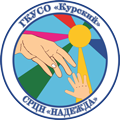 социально-реабилитационный центр для несовершеннолетних «Надежда»Правила поведения в лесу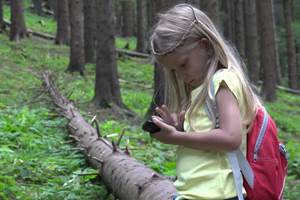 ст. Курская, 2019г.